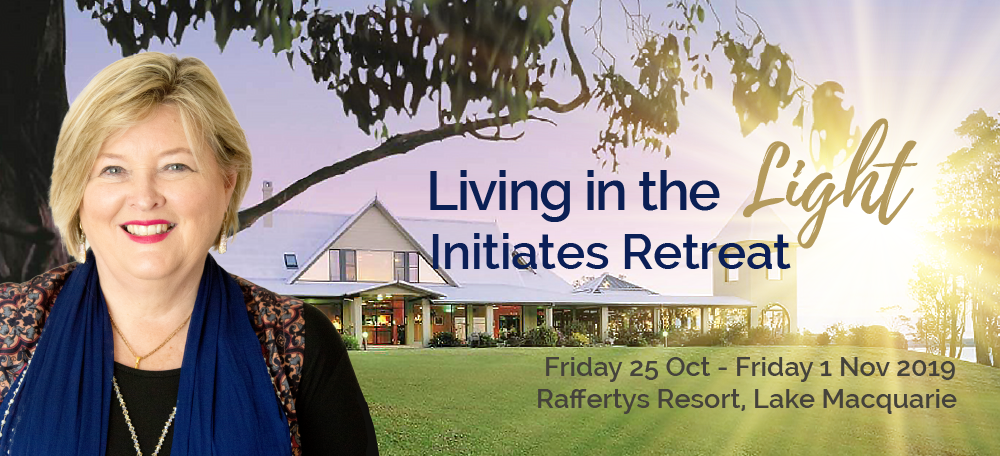 TIMETABLE(Please note timetable is subject to change according to Divine Program – any changes will be communicated to all participants in a timely manner)Friday, 25 October2:00pmCheck in for those who have booked retreat with accommodation. 5:00pm – 6:00pmRegistration for Retreat outside Dr Cam’s conference room6:25pmOutdoor Welcome Ceremony and BlessingSaturday, 26 October7:00am – 8:30amMorning Session Pranayama, music and meditation8:30amMorning tea provided with snack, you may also want breakfast which can be purchased at the resort or self-cater9:30amExercise11:15am – 1:30pmInitiations/discourse/new directions/contemplation time1:30pmLunch2:15pm – 5:30pmSiesta/socialising/spa time/exercise5:30pmAfternoon tea6:00pm  – 7:30pmKirtan/groups/sweeping clinic7:30pm  Dinner – Self-cater or eat outSunday, 27 October8.00amFull Buffet Breakfast – For people who have booked the retreat with accommodation8:30amTravel to Cooranbong for Mission Day satsang and celebrations9.30amSatsang at the Abode of Peace, 45 Kings Road, Cooranbong11.00amMorning Tea to be purchased at the Tuck Shop or bring your own11.45amDisciple Vow Renewal1.30pmLunch to be purchased at the Tuck Shop or bring your own2.30pmHand of Narayani5.00pmReturn to Rafferty’s at your leisure after Mission Day Celebrations 7.30pmDinner self -catered or eat outMonday, 28 October7:00am – 8:30amMorning Session Pranayama, music and meditation8:30amMorning tea provided with snack, you may also want breakfast which can be purchased at the resort or self-cater9:30amExercise11:15am – 1:30pminitiations/discourse/new directions/contemplation time1:30pmLunch2:15pm – 5:30pmSiesta/excursion/socialising/spa time/exercise5.30pmAfternoon tea6:00pm – 7:30pmKirtan/groups/sweeping clinic7:30pm  Dinner – Self-cater or eat outTuesday, 29 October7:00am – 8:30amMorning Session Pranayama, music and meditation8:30amMorning tea provided with snack, you may also want breakfast which can be purchased at the resort or self-cater9:30amExercise11:15am – 1:30pmInitiations/discourse/new directions/contemplation time1:30pmLunch2:15pm – 5:30pmSiesta/excursion/socialising/spa time/exercise5:30pmAfternoon Tea6:00pm – 7:30pmKirtan/groups/sweeping clinic7:30pm  Dinner – Self-cater or eat outWednesday, 30 October7:00am – 8:30amMorning Session Pranayama, music and meditation8:30amMorning tea provided with snack, you may also want breakfast which can be purchased at the resort or self-cater9:30amExercise11:15am – 1:30pmInitiations/discourse/new directions/contemplation time1:30pmLunch2:15pm – 5:30pmSiesta/excursion/socialising/spa time/exercise5:30pmAfternoon Tea6:00pm – 7:30pmKirtan/groups/sweeping clinic7:30pm  Dinner – Self-cater or eat outThursday, 31 October7:00am – 8:30amMorning Session Pranayama, music and meditation8:30amMorning tea provided with snack, you may also want breakfast which can be purchased at the resort or self-cater9:30amExercise11:15am – 1:30pmInitiations/discourse/new directions/contemplation time1:30pmLunch2:15pm – 5:30pmSiesta/excursion/socialising/spa time/exercise5:30pmAfternoon Tea6:00pm – 7:30pmKirtan/groups/sweeping clinic7:30pm Dinner – Self-cater or eat outFriday, 1 November7:00am – 8:30amMorning Session Pranayama, music and meditation8:30amMorning tea provided with snack, you may also want breakfast which can be purchased at the resort or self-cater9:30amExercise or pack10:00amCheck out of accommodation11:15am – 1:30pmInitiations/discourse/new directions/contemplation time1:30pmLunch2:30pm – 4:00pmLast Session4:00pmAfternoon Tea and retreat close